BACCALAURÉAT PROFESSIONNEL      AÉRONAUTIQUE   OPTION :     AVIONIQUEÉPREUVE E2 (U2) – EXPLOITATION DE LA DOCUMENTATION TECHNIQUECORRIGESERVO-COMMANDE  SPOILERSCODE :1806-AER A U2MISE EN SITUATIONEn sortie de chaîne de production, le test du système FCGS présente un message d’erreur de type « EBHA-R SPLR 5, Y (5CL2) » pouvant provenir de différentes causes.LA PROBLÉMATIQUELe technicien a pour objectif, au travers de l’analyse des systèmes, d’identifier les causes possibles à l’aide du TSM (TROUBLE SHOOTING MANUAL). La procédure de diagnostic impose au technicien de vérifier successivement plusieurs points :En partie A. Vérifier les points et documents réglementaires liés aux interventions. En partie B. Communication de l’informationEn partie C. Vérification des liaisons électriquesEn partie D. Vérification de la Servocommande En partie E. Conclure sur la ou les causes possiblesPARTIE A : Vérifier les points et documents réglementaires liés aux interventions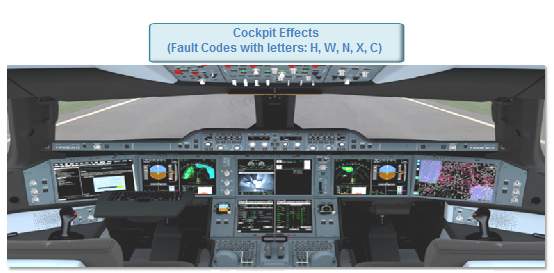 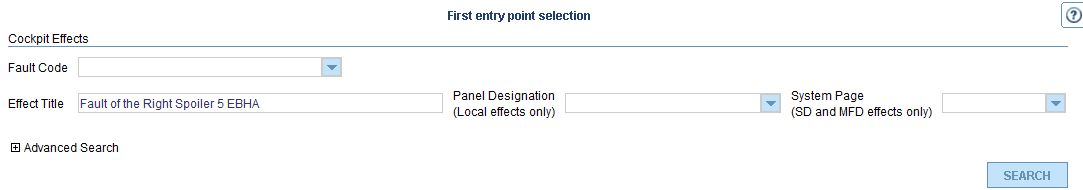 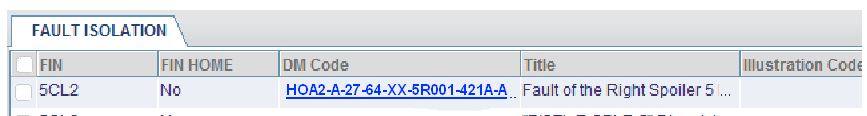 Les techniciens interviennent dans le cadre d’une opération de maintenance sur un aéronef. Donner l’agrément dont doit disposer la société.PART 21	PART 145	PART 147	Indiquer la documentation technique à utiliser pour trouver le Part Number d’un équipement.IPC				SRM	TSM				AMM	AWM	 			TCM	Donner le numéro de la tache TSM qui vous permet d’effectuer le dépannage.Task n° : HOA2-A-27-64-XX-5R001-421A-AIndiquer dans le tableau ci-dessous quel(s) circuit(s) alimente(nt) les spoilers listés.PARTIE B : Communication de l’informationSuivant la Tâche TSM « Task Ref. HOA2-A-27-64-XX-5R001-421A-A » : Check the value of the data of label 167 of ARINC data bus 429 between the PRIM and SEC 
Note: Value of the data must lie between 80 and 100° deg.Afin d’effectuer la tâche du TSM décrite ci-dessus, il est nécessaire de relever et d’analyser une trame ARINC 429 parmi celles proposées ci-dessous.TRAME N°1 TRAME N°2TRAME N°3Sélectionner la trame ARINC 429 comportant le label 167Trame n°2Vérifier la validité de la trame ARINC 429 choisie. Justifier la réponse.Suivant la réponse de la question précédenteToutes les trames sont valides :Trame 1 comporte 8 bits à 1 entre le bit n°1 et le bit n°31 donc le bit de parité est positionné à 1Trame 2 comporte 9 bits à 1 entre le bit n°1 et le bit n°31 donc le bit de parité est positionné à 0Trame 3 comporte 8 bits à 1 entre le bit n°1 et le bit n°31 donc le bit de parité est positionné à 1Décoder la data de la trame ARINC 429 choisie (label 167 voir page 5 du DT)La valeur de l’angle est 90,2°En fonction de la réponse à la question précédente et de l’intervalle de valeur préconisée dans le TSM (2 A. du DT page 5), conclure sur la validité de l’information transmise.La valeur est comprise dans l’intervalle du TSM, elle est donc valide.Suite de la Tâche TSM « Task Ref. HOA2-A-27-64-XX-5R001-421A-A » : Check the discrete state of SPOILER 5CL2 to 28V => “Ground Actuation Spoiler”Compléter le logigramme ci-dessus tiré de la planche page 4 du dossier technique et vérifier que S5= (E+F)(AC+BC+D)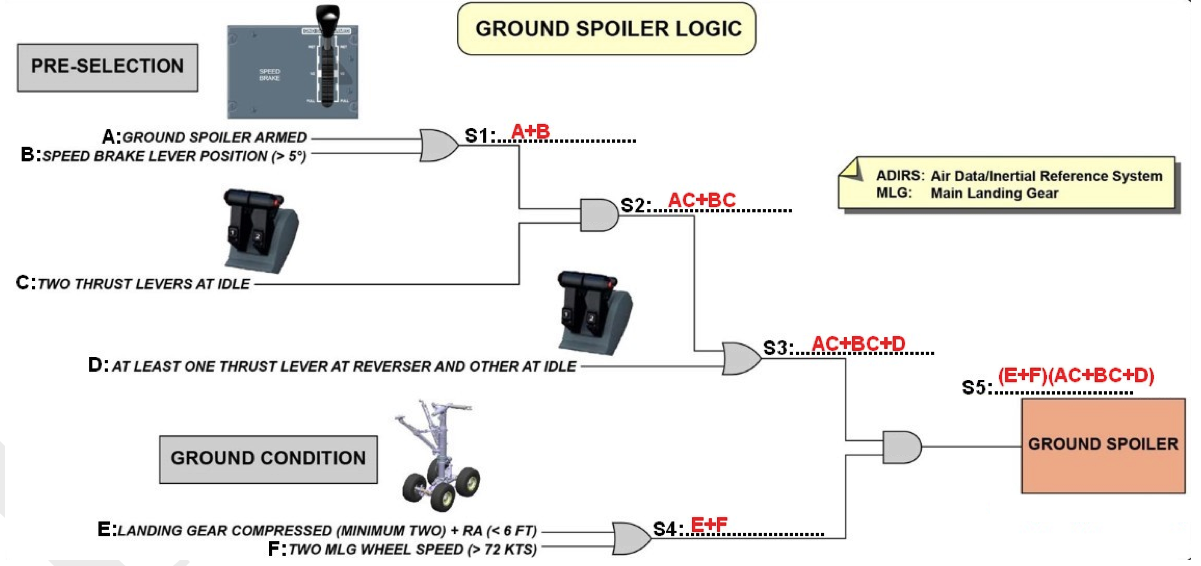 Donner le nom et la table de vérité des 2 portes logiques S4 et S5.Porte logique : OU ou OR.					          Porte logique : ET ou AND.Un technicien a mesurer les tensions suivantes :			S3 = 28V			S4 = 0V			S5 = 0VDonner l’état du Ground spoiler (sorti ou rentré) Rentré	En fonction du résultat de la question précédente, préciser l’action préconisée par le TSM.Disconnect electrical connector E41 from EPDC1 (1XZ).Do a check and repair the wiring of the FCGS_DIS_R_SPLR5_EBHA_CMD_M signalPARTIE C : Vérification des liaisons électriquesLe « GROUND SPOILER » ne reçoit pas d’information, il faut vérifier les continuités électriques liée la tâche TSM  « TASK HOA2-A-27-64-XX-5R001-421A-A » (référez-vous à l’annexe 1 du DT)Le TSM  en partie C (Tableau 1) vous demande de vérifier : Do a check and repair the wiring of the FCGS_DIS_R_SPLR5_EBHA_CMD_M signal. Surligner en bleu la liaison concernée.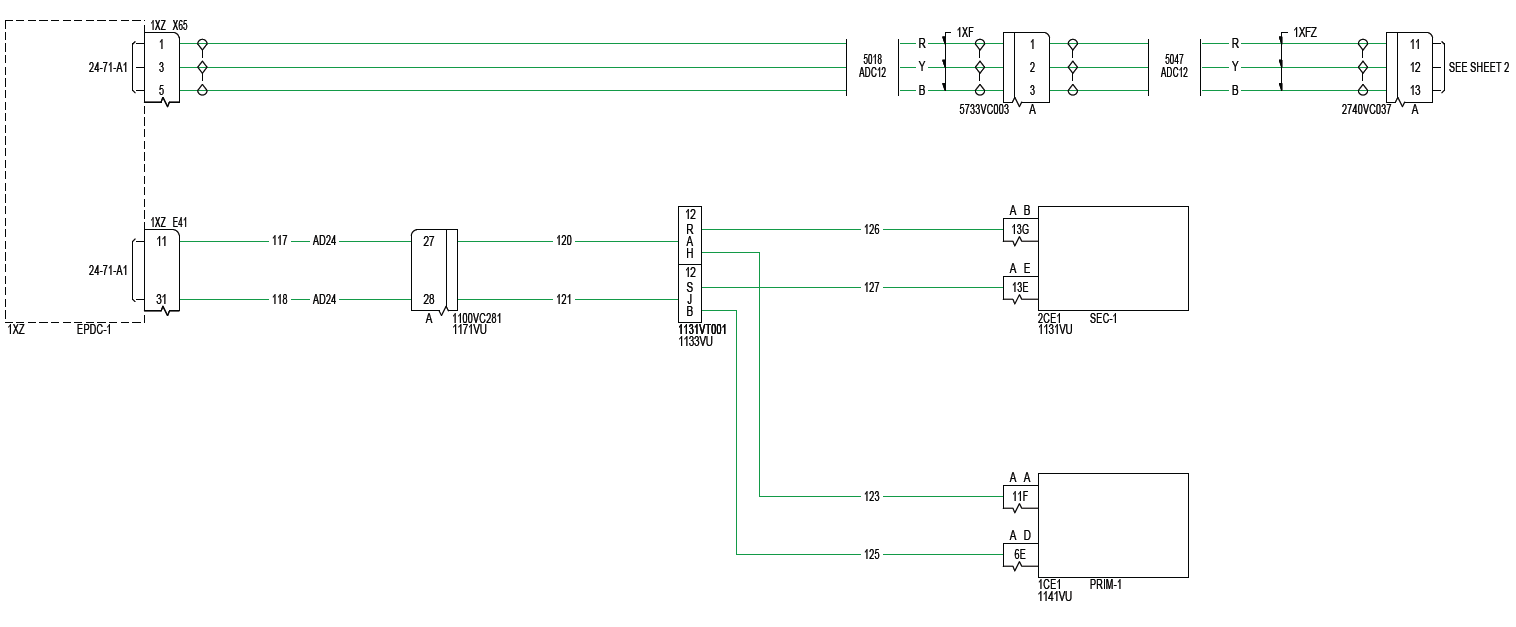 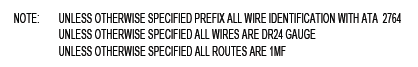 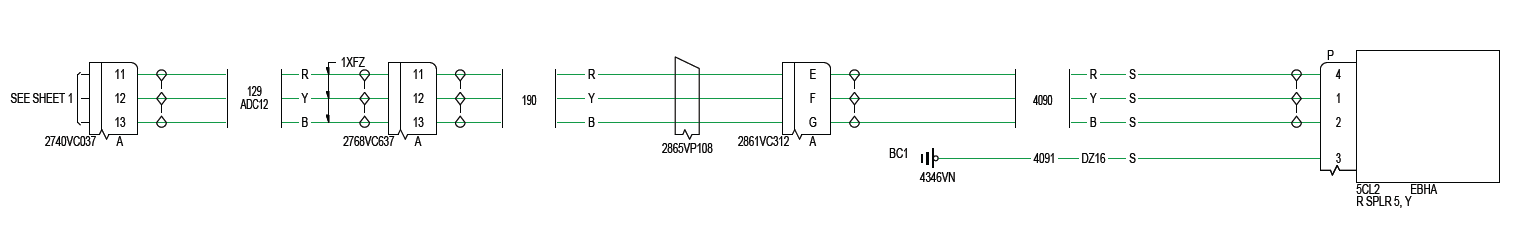 Indiquer l’appareil utilisé pour vérifier la continuité électrique surlignée dans la question précédente. Cocher la bonne réponse.Le TSM en partie C (Tableau 2) vous demande de vérifier : Do a check and repair the wiring of the FCGS_DIS_R_SPLR5_EBHA_CMD_C signal. Surligner en vert la liaison concernée.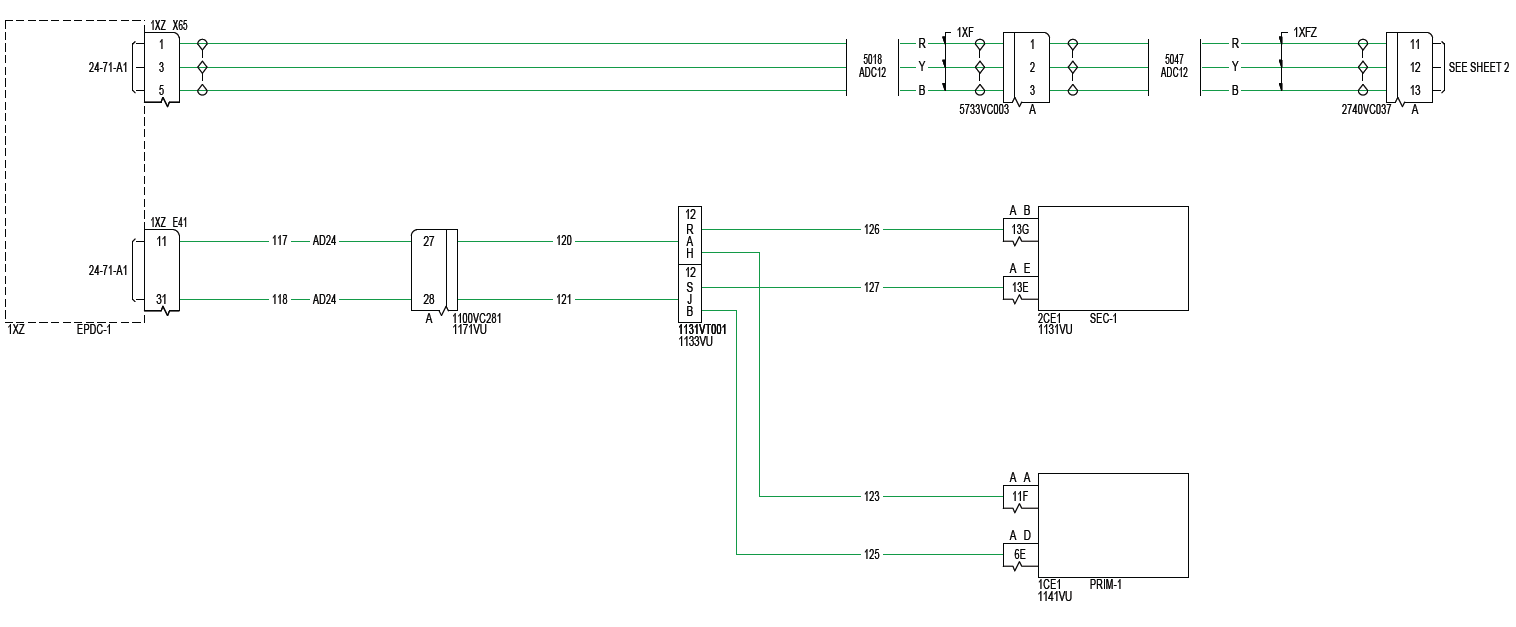 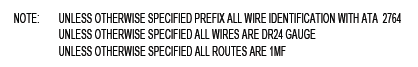 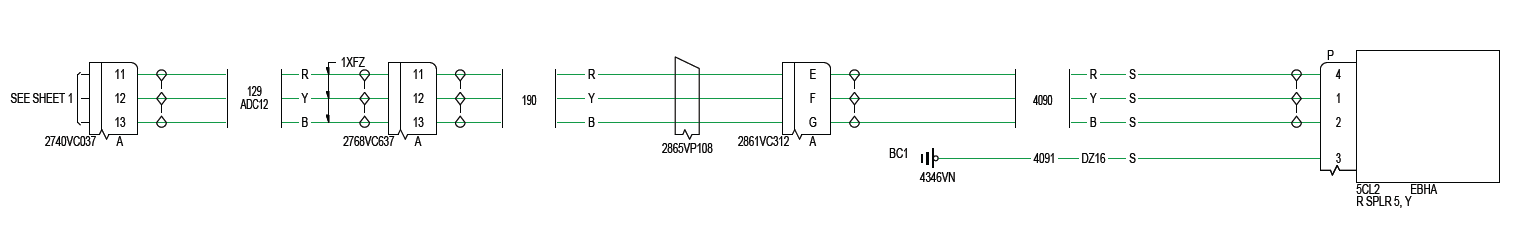 A l’aide de la note du schéma ci-dessus, préciser la jauge des câbles qui composent le circuit électrique.Gauge : 24	Le TSM en partie D (Tableau 1) demande de vérifier : Do a check and repair the wiring of the FCGS_DIS_R_SPLR5_EBHA_CMD_M signal. Le câble concerné relie la barrette de connexion 1131 VT001 au connecteur AE13E. A l’aide de la note du schéma, préciser le numéro de ce câble.2764 - 0127Le TSM en partie E demande de vérifier: Do a check and repair the wiring of the EPDC_1_PSY_R_SPLR5_EBHA signal. La liaison électrique testée utilise plusieurs connecteurs: donner les FIN des connecteurs en question.Le TSM en partie E, demande de vérifier : Do a check and repair the wiring of the EPDC_1_PSY_R_SPLR5_EBHA signal. La liaison électrique en question sur le test concerne un câble torsadé. Préciser la couleur des câbles arrivant sur les contacts bornes 1, 3 et 5 de la prise 1XZX65.En examinant le tableau ci-dessous reprenant l’ensemble des mesures effectuées sur le câblage testé en partie A B et C du TSM, compléter le tableau en précisant si la mesure est correcte ou non, conclure quant à l’état des liaisons électriques.Conclusion :On peut en conclure que tout est correct.Lors de ces contrôles le technicien constate sur le connecteur 2861VC312A que le contact G était abimé, c’est un contact classique. La référence de ce connecteur étant : FDBA 50 H 20-39 P N K 059. Rechercher les informations nécessaires pour effectuer un remplacement du contact, en complétant le tableau ci-dessous. (En utilisant la documentation fournie pages 15 à 17)Le contrôle révèle de la corrosion sur le serre câble de ce connecteur, entourer sur les figures ci-dessus le serre câble incriminé.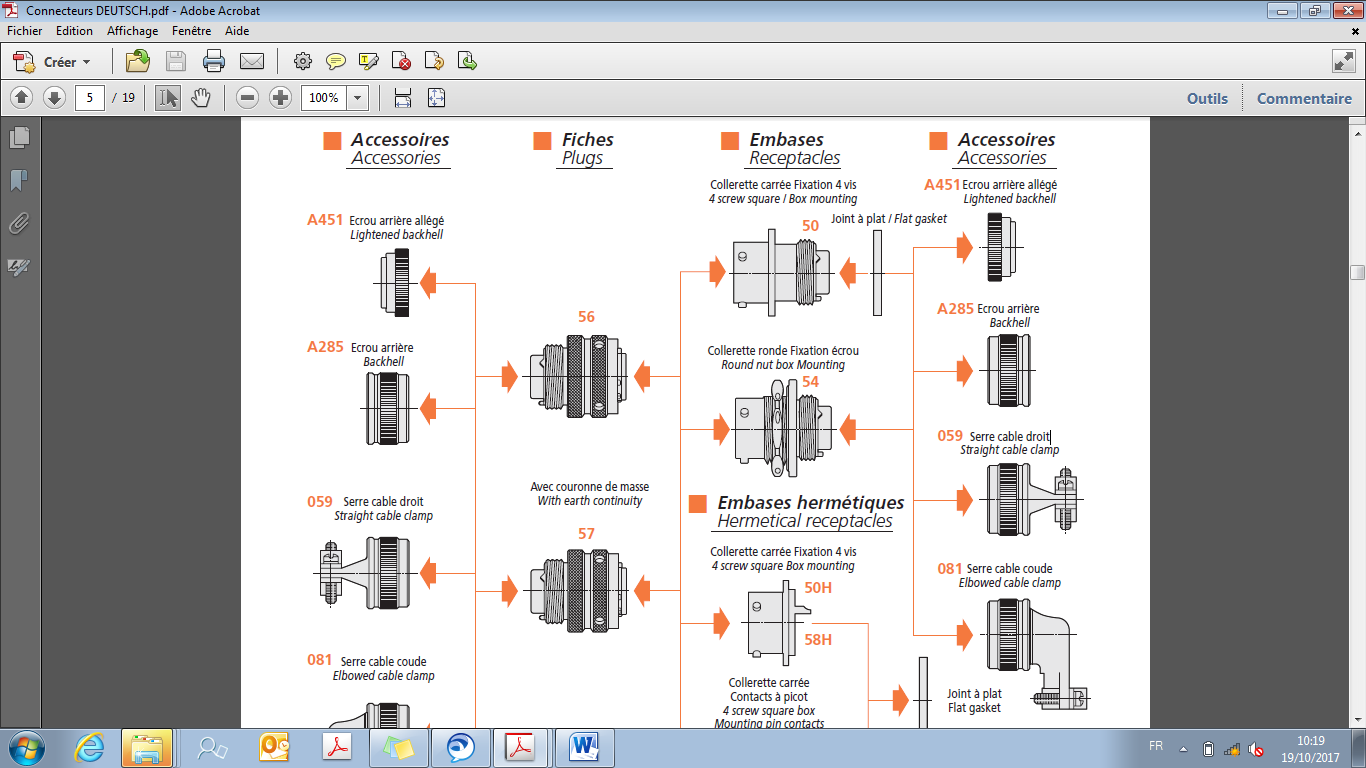 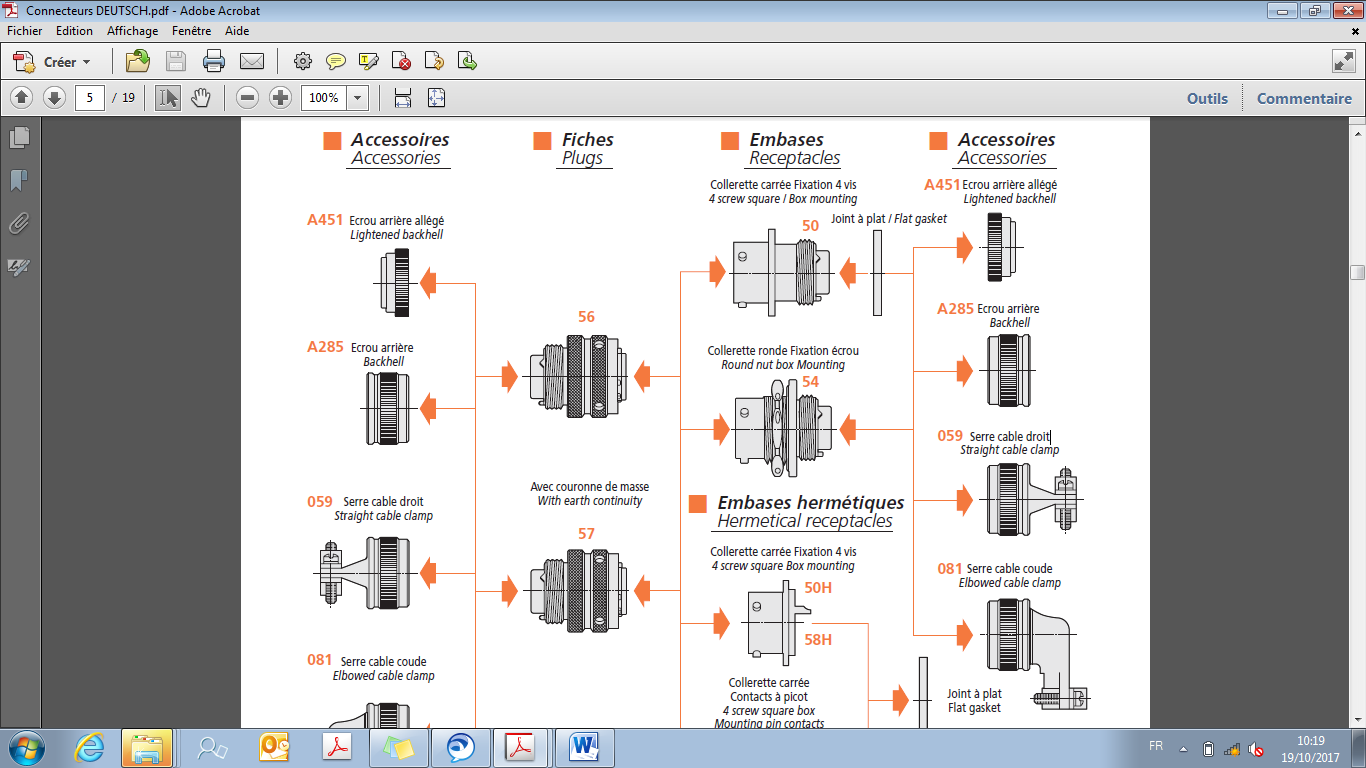 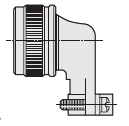 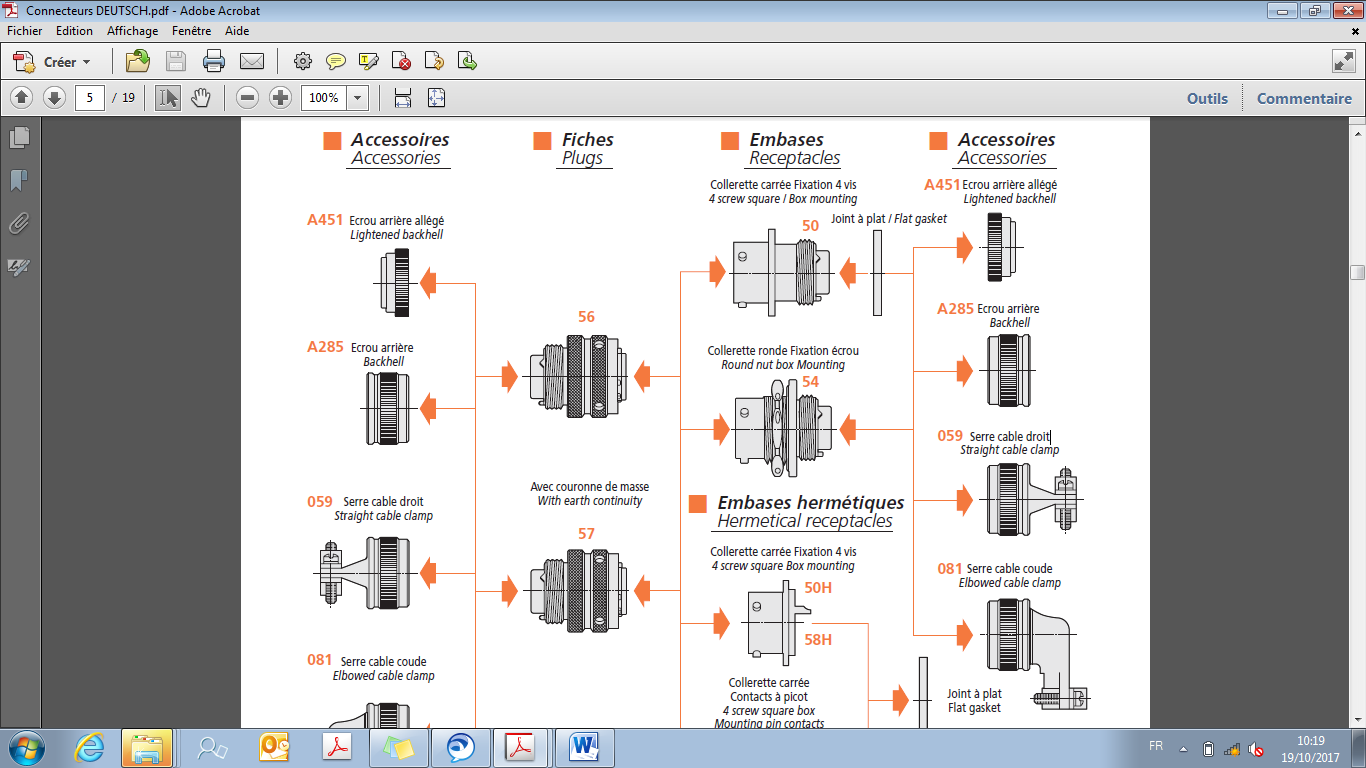 PARTIE D : VERIFICATION DE LA SERVOCOMMANDESuite au test précédemment effectué, la panne est toujours présente. L’étape suivante du TSM est de remplacer la servocommande. On va donc déterminer les caractéristiques de celle-ci.A partir du dossier technique, déterminer les 2 types de servocommande utilisés pour commander les spoilers.Conventionnal servocommande et EBHA	A partir du dossier technique, donner la différence entre les 2 types de servo-commande.La servocommande EBHA est équipée d’un organe supplémentaire, une pompe hydraulique	A partir du dossier technique, déterminer le type de servocommande utilisé pour commander le spoiler 5CL2.La servocommande est une EBHA	A partir du dossier technique, entourer le spoiler 5CL2 sur le dessin ci-dessous.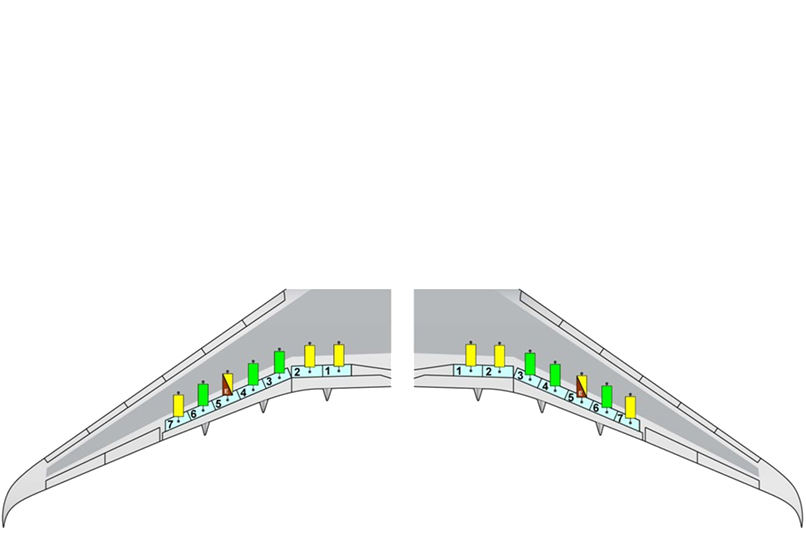 A partir du schéma ci-dessous, modélisant la commande du spoiler 5, déterminer les liaisons entourées.Nom de la liaison L1 : Pivot	Nom de la liaison L2 : Rotule	Déterminer le mouvement du spoiler 5CL2 par rapport à la voilure à partir de liaison L1 trouvée précédemment.Rotation d’axe z	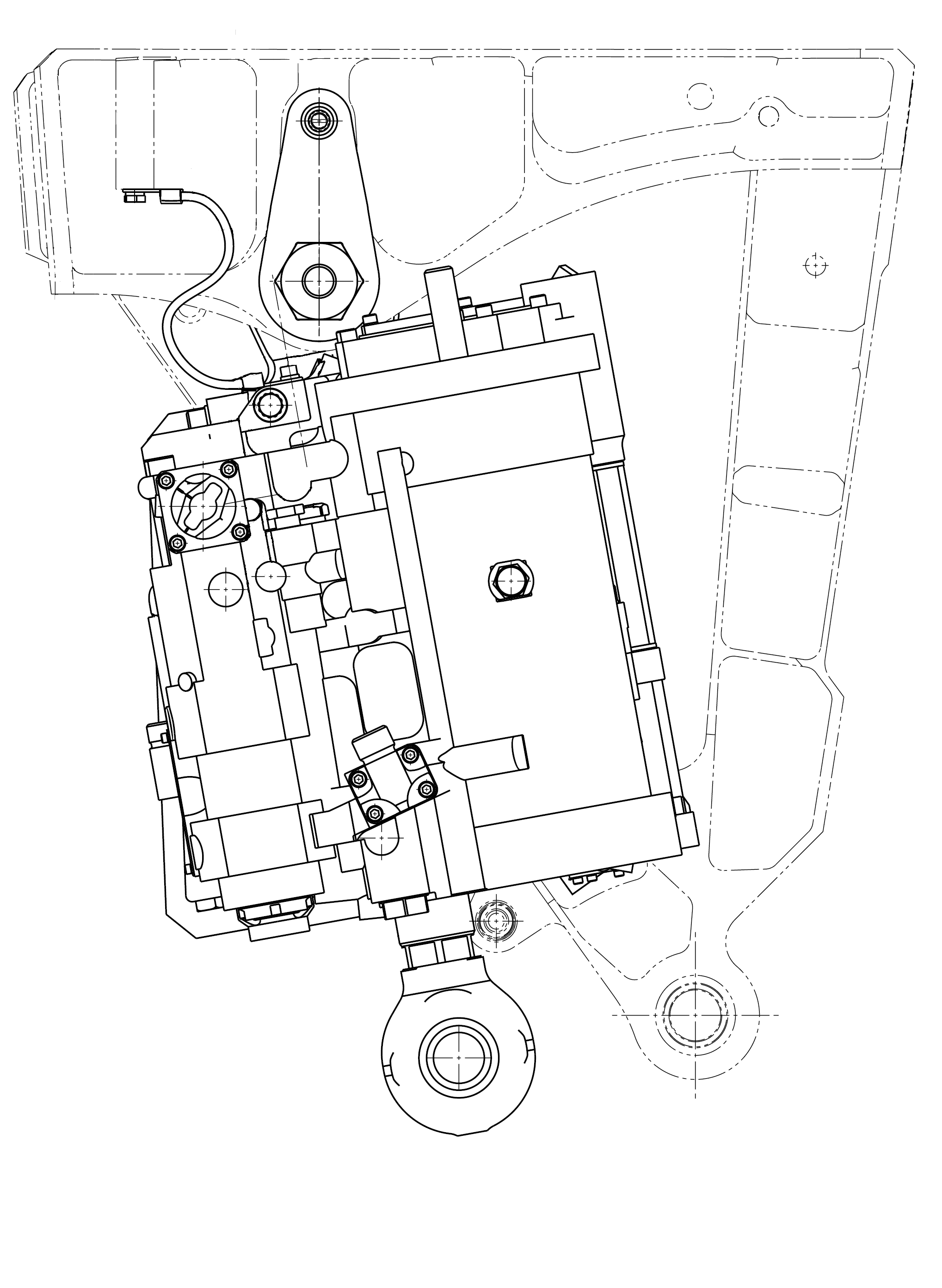 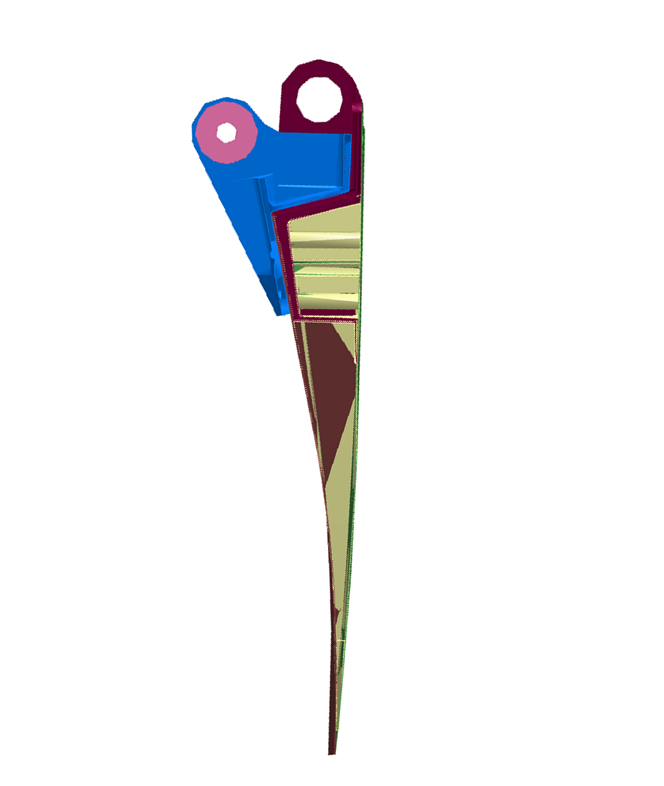 Déterminer la trajectoire du point A appartenant au spoiler 5CL2 par rapport à la voilure puis la tracer sur la figure 1 ci-contre. On la notera TA5CL2/voilure.Arc de cercle de centre D et de rayon [DA]	Tracer la position du point A appartenant au spoiler en position sortie sur la figure 1 ci-contre sachant que le débattement est de + 60°.Le spoiler est représenté en position rentré sur la figure 1. Les dimensions du triangle DAB ne varie pas. On notera A1 la position sorti. Déterminer la trajectoire du point B appartenant au spoiler 5CL2 par rapport à la voilure puis la tracer sur la figure 1. On la notera TB5CL2/voilure.Arc de cercle de centre D et de rayon [DB]	Tracer la position du point B appartenant à la tige de la servocommande en position sortie sur la figure 1.On notera B1 la position sorti.Déterminer la distance CB ET CB1 en mm à partir de la figure 1.CB = 388 mm	CB1 = 493 mm 	En déduire la course de la tige du piston de la servocommande 5CL2 nécessaire pour faire sortir le volet.Course = 105 mm	Suite à une étude statique, nous avons relevé un effort maxi de 95000 N nécessaire au piston de la servo-commande pour la sortie du spoiler.La pression nécessaire à la servocommande est 5000 PSI. Déterminer la pression en Pascal (Pa). 1 bar = 14,5 PSI et 1 bar = 105 Pa.p = (5000 /14,5) x105= 34482758 Pa	Déterminer le diamètre de la tige du piston de la servocommande. p = F/s. p en Pa, F en N et s en m². s est la surface du piston.                                                         R² = F/ (p x π) = 95000/ (34482758x π)	R = √(95000/ (34482758x π)) = 0,03 m	D = 60 mmA partir du dossier technique page 13, Déterminer la référence de la nouvelle servo-commande 5CL2.CA670002-010	PARTIE E : ConclusionLa dernière étape du TSM est de relancer le test.Suite au nouveau test, le message d’erreur a disparu. Citer l’élément qui provoquait ce message ?Le message d’erreur provenait d’une défaillance de la servocommande	TEMPS CONSEILLÉLECTURE SUJET ET DT : 20 minutesPARTIE A : 15 minutesPARTIE B : 1 heurePARTIE C : 1 heurePARTIE D : 1 heurePARTIE E : 10 minutesRELECTURE : 15 minutesSPOILERSGREENYELLOWBLUEELECTRICALSpoiler 1XSpoiler 2XSpoiler 3XSpoiler 4XSpoiler 5xxSpoiler 6xSpoiler 7xPSSMSSMSDATADATADATADATADATADATADATADATADATADATADATADATADATADATADATADATADATADATASDISDILABELLABELLABELLABELLABELLABELLABELLABEL100010000000001000000010100111103231302928272625242322212019181716151413121110987654321PSSMSSMSDATADATADATADATADATADATADATADATADATADATADATADATADATADATADATADATADATADATASDISDILABELLABELLABELLABELLABELLABELLABELLABEL000010000000001000000010111011103231302928272625242322212019181716151413121110987654321PSSMSSMSDATADATADATADATADATADATADATADATADATADATADATADATADATADATADATADATADATADATASDISDILABELLABELLABELLABELLABELLABELLABELLABEL100010000000001000000010010111103231302928272625242322212019181716151413121110987654321EFS4S3S4S5000000011010101100111111VoltmètreAmpèremètreOhmmètreXWattmètreCapacimètreMégohmmètreFINConnecteur 1Connecteur 2Connecteur 3Connecteur 4Connecteur 5Connecteur 6FIN1XZX655733VC0032740VC0372768VC6372861VC3125CL2PPriseBorneCouleur câble1XZX651Red1XZX653Yellow1XZX655BlueFDBA 50 H 20-39 P N K 059FDBA 50 H 20-39 P N K 059Contact mâle   Contact femelle  (cocher la case correspondante)Contact mâle   Contact femelle  (cocher la case correspondante)Taille du contact : 20 Contact standard (bague 1 rouge, bague 2 rouge)Référence du contact : 006-0937-20 ARéférence de l’outil d’extraction du contact :M 15570-20Référence de l’outil d’insertion du contact :M 15570-20Référence des outils de sertissage Pince : 057-0461-11  Tourelle : 057-0462-21